Protokoll styremøte nr. 7 /2018         Norsk  Kennel  Klub         Org-nr.: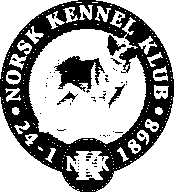 region  TelemarkKonto 15061217646SaksnrSakTil  behandlingVedtak1Dato, Sted15.10.18 Svanvik skoleTilstede: AM, LK, JB, RK;AJ,IK. Forfall:MN, AS, WSIkke møtt:2Protokoll fra siste styremøteGjennomgått prot 6/18Godkjent3ØkonomiPå kto ?Avsette årlige midler/fond til lokalkl-arr ?Kr.166.427.38 r 15.10.18For 2019, kr. 10.000,-, søknadsfrist 1.3.194Post/mail utg & InnkMomspiktPolitierklæringInntektbringende virksomhetLK undersøker med NKK, og regnskapskontor el lignende.Tatt til etterretningGjennomgått. Gjelder ikke kurs arr. av klubb.5Aktiviteter i regionens regiNKK-BøOppdretterskolen del1Trinn 1JB kontakter Studentskipnaden iBø. AM kontakter Søve VGFastsatt priser og annonsen til NKK.Avventer svar fra Geir Ottesen som f.t. er på sykehus 6NKKBer om forslag på kandidater til Komiteer og utvalgEngasjerer lokalklubbene i reg. Med å finne kandidater.Vi sender forslag på Joar til BIT, som vi ble enige om på sommeravslutninga.7Klubber i region TelemarkSende invit Oppdretterskolen .AS sender invitasjonen til HK og raseklubber i vår region, vedlagt annonsen8Hundens Dag9NKK’s utstillingBØ 15.-17.2.1930 skrivere fredag, 12 engelsktalendeSe pkt 5.Avventer svar fra Marianne Njøten.10Kurs NKK sentralt.NKK annonserer OppdretterskolenNKK legger annonsen ut i Hundesport,og på FB for sin regning11Region-samarbeideSlå sammen reg Te-VeStyret sa JA til sammenslåing reg. TE-VE. AMO sender innstilling til NKK12Web.siden/FacebookOppdatering/ oppdatere Klubbadmin hos NKKJB oppdaterer på klubbadmin, og legger ut  info 13Årsmøte14NKK-RS.AMO påmeldt, overnatt betaltStyremøte på RS-sakeneOK31.10.styremøte på RS-sakene15Lokale og kommunale sakerLufteområde/hallAMO vil undersøke mulighet v/Skien Havneterminal16Kurs i NKK-Telemark’s regiSøknad Trinn-1 venter på svar  fra Geir OttesenGeir Ottesen er f.t. syk. Avventer svar senere17Medie-utvalg NKK TelemarkKan vi få ut til media ang NKK-Bø og Oppdretterskolen ?I forbindelse med NKK-Bø, og Oppdretterskolen kontaktes Telemarksendinga, Telen, Drangedalsposten, Vestmar, TA og Varden. Ansv. LK og JB18EventueltOppstalling av hengerenUtleie av hengeren til kl i reg.Godkjente tilbud om oppbevaring på Skotfoss, kr.2500 fra okt til etter påske.Diskuterte avtale og priser.Må behandles senere19Fastsatte datoerNeste styremøte 31.10På Svanvik Skole kl. 18.30